Anul școlar 2017 - 2018Fișă de proiect – clasa a VIII-a  1. Probleme compuse:1.1.  Determinați partea întreagă și partea zecimală a rezultatului, rotunjit la sutimi,         al calculului . 1.2.  Rezolvați în R inecuația .1.3.  Se consideră funcția  f:RR,  f(x) = 3x - 2.          a) Determinați punctul care aparține graficului funcției f, încât f(x) = f(- x).        b) Determinați distanța de la originea O(0, 0), a sistemului XOY de coordonate, la         graficul funcției f.        c) Calculați perimetrul și aria triunghiului format de graficul funcției f cu axele        sistemului de coordonate.1.4.  Pe planul unui pătrat ABCD se ridică în vârful A perpendiculara AE. Știind că O         este centrul pătratului, F este mijlocul segmentului [AD], AB = 10 cm, AE – 5 cm,         a) arătați că EFDC;       b) aflați măsura unghiului format de planele (EOF) și (ABC);     c) calculați aria totală și volumul piramidei EAOF.  1.5.  Determinați aria și volumul sferei înscrise într-un cub cu muchia de 10 cm.                                                                                                                                Profesor, Teodora Cosma        2.  Problemă distractivă: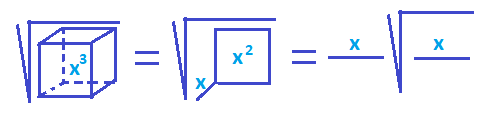                                                                                                                                        Profesor, Teodora Cosma      3. CONCURSUL ,,Varietăţi Matematice”- anul școlar  2016 – 2017 !1. Probleme  propuse de profesor, Teodora Cosma     1.  Descompuneți în produs de factori primi expresia  E(x) = .       2.  Se toarnă lichidul care umple un pahar cilindric, având raza R = 3 cm și înălțimea i = 3R,          într-un vas cu forma de paralelipiped dreptunghic, având dimensiunile: 3R, 2R, 2R.           Aflați la ce înălțime se ridică lichidul în vasul paralelipipedic.                                                        2. Concurs de: probleme compuse, probleme distractive compuse, rebusuri, glume, povestiri, poezii, ghicitori, fotografii,...ale elevilor, cu menţiunea să aibă conţinut matematic.                                                             *  Termen de rezolvare a problemelor propuse, până                                                                   în data de 28.05.2018.                                                                    *  Rezultatele vor fi prezentate până în data de                                                                        1.06.2018.                                                                 *  Realizată de profesor, Cosma Teodora                                                                   Colegiul Tehnic T.F.,,Anghel Saligny”-Simeria                                                                  Structura: Şcoala Gimnazială „Sigismund  Toduţă” 